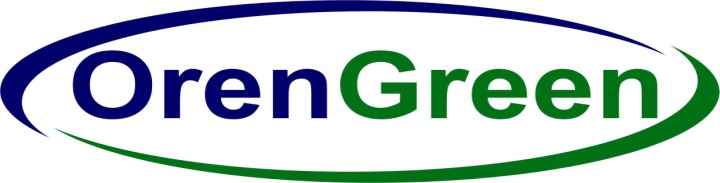 ИП Кирющенко САтел:8(3532) 23-20-30ОзеленениеВсе нестандартные виды работ оцениваются индивидуальноПри заказе на общую сумму работ от 100000р скидка  5%При заказе на общую сумму работ от 150000р скидка  10%№НаименованиеЕд. изм.Цена за ед.1Землямашина(камаз)65002Землямашина(ЗИЛ)40003Завоз земли на участок (толщена до 10см)м2404Завоз земли (толщена более 10см)м38005Планировка землим2506Посадка газонам22007Укладка рулонного зазона м21008Вкопка ленты бордюрной (ширена ленты до 15см)м.п.509Вкопка ленты бордюрной (ширена ленты от 15см)м.п.6010Посадка растений с гарантией30%от стоимости растений11Посадка растений без гарантии15% от стоимости растений12Уплотнение почвы каткомм21013Устройство декоративных дорожекм2от 10014Водоемыцена договорная15Альпийские горкицена договорная16Стрижка газонасотка100017Формовочная стрижка растенийцена договорная18Проект озеленениясоткаот 3000